Муниципальное казенное общеобразовательное учреждение«Школа-интернат № 95»Канавинского района г. Н.НовгородаКонспект урока по русской народной сказке«Василиса  Премудрая»(слова к презентации)Выполнила: учитель русского языка, первой квалификационной категории,                                                           Никулина Ирина Владимировна  г. Н.Новгород2012 годПриложение к уроку.Конспект урока.Презентация к уроку.Приложение к урок               Задание  № 11.  Определите  вид  сказки,а) народная                       б) авторскаяв) волшебная                     в) бытовая                г) о  животных2.  Сколько  главных  героев  в  сказке?1                  2               33.  Назовите  главных  героев  сказки.а) охотник                              б)  царьв) Иван, сын  охотника         в) воробей                           Задание  № 2 «-  Не  бей  меня,  добрый  человек!  Убьешь,  мало  будет  прибыли.  Лучше  живьем  меня  возьми  да  прокорми  три  года,  три  месяца  и  три  дня.  А  я,  как  наберусь  силушки  да  отращу  крылышки,  добром  тебе  заплачу.» «-Спасибо  тебе,  добрый  молодец!  Теперь  воротилась  ко  мне  сила  прежняя.  Бросай-ка  ты  лошадь  да  садись  на  крылья  ко  мне.  Понесу  я  тебя  на  свою  сторону  и  расплачусь  за  все  добро».«Увидел  орел,  что  дружок  его  не  с  пустыми  руками  идет,  и  говорит:-Ну, братец,  ступай  к  себе  домой,  да  смотри - не  отпирай  ларчика,  пока  до  своего  двора  не  дойдешь!»4.        «-Свет  ты  мой,-  говорит  ему  жена, -  скажи,  о  чем  горьки  слезы  ронишь?            -С радости,  -  отвечает.             Побоялся  сказать  ей  правду, что  рано  ли,  поздно  ли,  а  придется сына  невесть  кому  отдавать».«Прошло  лет  с  десяток,  и  поболе  того.Растет  сынок  у  охотника,  как  тесто  на  опаре всходит,-  не  по  дням, а  по  часам.  И  вырос  большой:  умен,  пригож,  молодец  молодцом».«-  Ну,  спасибо  тебе,  добрый  молодец!  Каких  слуг  у  меня  ни  было,  а  никто  не  сумел  лучше  тебя  угодить!  Есть  у  меня  двенадцать  дочерей -  выбирай  себе  в  невесты  любую.  Угадаешь  до  трех  раз  одну  и  ту  же  девицу,  будет  она  тебе  женою  верною».Перепутанные  логические  цепи«И  пошел  Иван  в  подводное  царство.  Приходит – смотрит:  и  там  свет  такой,  как  у  нас;  и  там  поля  и  луга, и  рощи  зеленые,  и  солнышко  греет,  и  месяц  светит».«Жили-дружили  мышь  с  воробьем.  Ровно  тридцать  лет  водили  дружбу: кто  что ни  найдет -  все  пополам!»«Все  сделал  Иван,  как  велела  Василиса, все  три  раза  узнал  ее:- Вот  моя  невеста!-Ну, братец, -  говорит  морской  царь, - я  хитер, а  ты  еще  похитрей  меня,  и  отдал  за  него  Василису  Премудрую  замуж».«Вот  и  утро  настало.  Надо  охотнику  идти  дальше.  Да  не  тут-то  было!  Как  собрать  ларец  по-прежнему?  Думал  он,  думал,  ничего  не  придумал.  Сидит  на  берегу  горюет».«Вот  прошло  три  года,  три  месяца  и  три  дня.  Во  всех  закромах  пусто  стало.  Говорит  орел   охотнику:         -Вези  меня  к  высокой  сосне.Послушался  охотник,  привез  орла  к  высокой  сосне.  Взвился  орел  выше  прежнего,  сильным  вихрем  ударил  сверху  в  самое  высокое  дерево-  и  расшиб  его  в  щепки  с  верхушки  до  корня.  Так  весь  лес  кругом  и  зашатался».Словарик  сказочных  слов   и  выражений.Дал  спознать  смертный  страхУбьешь  -  мало  будет  прибыли.Царица,  орлова  сестрица.Давай  добром  считаться…Золотой  ларчик  с  золотыми  ключиками.Воротить  свою  прежнюю  силу…Наберусь  силушки  да  отращу  крылышки.День  -  деньской  ходил  да  ничего  не  выходил.Ложись-ка  спать.  Утро  вечера  мудренее.Отдай  мне,  чего  дома  не  знаешь.Один - одинешенекКрепко  приуныл,  пригорюнился…Обещать  скор  и  забывать  скорВоротился  темнее  тучиПуще  прежнего  закручинилсяИдет,  слезами  умывается                          Задание  №3                          СИНКВЕЙН«Главный   сказочный  герой» КТО? (1  слово)________________________ГЕРОЙ  (КАКОЙ?)________________________сказочный        (2 слова)                                                           добрый                                                                                  грубый                                                                                  ответственный                                                                                  честныйГЕРОЙ  (ЧТО  ДЕЛАЕТ?)__________________помогает                   (3 слова)                                                          трудится                                                                                            колдует                                                                                            выполняет                                                                                            лжет                                                                                            заботитсяФРАЗА. ПРЕДЛОЖЕНИЕ. ________________  Добро  и труд  всегда  спасут.                                                                     Счастье  не  птица: само  не  прилетит.                                                                           Слово  давать,  так  слово  держать.                                                                Кто  добру  учится, тот  добром  и  живет.                             Не   тот  хорош, кто  лицом  пригож, а  тот,  кто  на  дело  гож.СЛОВО-СИНОНИМ._____________________________МОЛОДЕТема  урока:  Главный  сказочный  герой  в  русской  народной  сказке  «Про  Василису  Премудрую».Тип  урока:  урок  систематизации  и  обобщения  знаний, закрепления  умений.Форма  урока: урок- исследование.Задачи:Коррекционно-образовательные:    - систематизировать  знания  обучающихся,  воспитанников  о  сказке, как  о  литературном  жанре;  -формировать  ответы  обучающихся,  воспитанников  на  основе  опорной  таблицы;  -владеть  различными  видами  изложения  текста;  -пользоваться  разнообразными  видами  чтения;Коррекционно - развивающие:  -коррекция  и  развитие  анализирующей  функции,  диалогической  и  монологической  речи;  -пополнение  активного  и  пассивного  словаря;  -коррекция  и  развитие  навыков  самоконтроля,  умения  выражать  свои  эмоции  и  отношение  к  происходящему;Коррекционно-  воспитательные:  -воспитывать  интерес  к  сказке,  как  жанру  устного  народного  творчества;  -воспитывать  гордость  за  свою  страну,  творческое  наследие  русского  народа;  -воспитывать  умение  сопереживать  людям;  -воспитывать  умение  работать  в  группе  через  сотрудничество  учитель-ученик, ученик- ученик.Оборудование:  сказка  «Про  Василису  Премудрую»,  пословицы  о  добре,  компьютерная  презентация  к  уроку,  опорные  таблицы  «Сказка  как  литературный  жанр»,  «Главный  сказочный  герой»,  задания  с  тестами  и  вопросами,  словарик  сказочных  слов  и  выражений,  диск  с  музыкой  для  релаксации.                             Ход  урока.Подготовка  обучающихся,  воспитанников  к  уроку. Организационный  момент.–Здравствуйте,  ребята! Садитесь!-Проверьте  свои  учебные  принадлежности.  Успокоились,  улыбнулись  гостям  и  друг  другу.  Настроились  на  работу.-Повторим  правила  работы  на  уроке.-Сегодня  мы  опять  окунемся  в  мир  русского  устного  народного  творчества.   Мы  будем  работать  с  одним  из  его  жанров  СКАЗКОЙ.  Будем  читать,  анализировать,  работать  по  опорным  таблицам.Артикуляционная гимнастика.«КАШУ  КУШАЙ,  А  СКАЗКУ  СЛУШАЙ:  УМОМ-РАЗУМОМ  СМЕКАЙ,  ДА НА  УС  МОТАЙ!»-Прочитай,  четко  проговаривая  слова.-Прочитай,  выделяя  голосом  глаголы.-Прочитай,  выделяя  голосом  существительные.Проверка  домашнего  задания.  Творческая  разминка.На  экране  появляется  слайд с  опорной  таблицей  «Сказка  как  литературный  жанр».  Затем  появляется  табличка            О  и   -Скажите,  какие  ассоциации  возникают  у  вас  ,  когда  вы  видите  определенное  количество  этих  фигур  на  табличке?«Сказка  о  мертвой  царевне  и  о  семи  богатырях»«Волк  и  семеро  козлят»«Белоснежка  и  семь  гномов»-Сделайте  краткий  анализ  этих  сказок  по  опорной  таблице.1.  Авторская,  написал  А.С.Пушкин,  волшебная.2.Русская,  народная,  о  животных.3.Авторская,  написали  братья  Гримм,  волшебная.Подготовка  обучающихся,  воспитанников к усвоению  новых  знаний.Мы  с  вами  уже  прочитали  сказку  «Про  Василису  Премудрую».Вы  должны  были  обобщить  свои  знания  по  этой сказке  дома.  И некоторым  из  вас  было  дано  индивидуальное  задание  подобрать  пословицы  о  добре.             (ВЫВЕСИТЬ  ПОСЛОВИЦЫ  У  ДОСКИ)- Сейчас  возьмите  лист   с  заданием  №1  и  заполним  тесты,  которые  позволят  нам  проверить  общие  знания  о  сказке.               Задание  № 11.  Определите  вид  сказки,а) народная                       б) авторскаяв) волшебная                     в) бытовая                г) о  животных2.  Сколько  главных  героев  в  сказке?1                  2               33.  Назовите  главных  героев  сказки.а) охотник                   б)  царьв) Иван, сын  охотника         в) воробей(Тест  сверяется  с  результатами  на  доске)Изучение  нового  материала.«У  КОГО  ТЫ  НИ  СПРОСИ-ВСЕМ  ИЗВЕСТНО  НА  РУСИ:ТО  ОН  ЦАРЬ,  ТО  ИЗ  КРЕСТЬЯН,А  ЗОВУТ  ЕГО  __________________?  (ИВАН)-Это  четверостишие  подсказывает  тему  нашего  урока:«ГЛАВНЫЙ  СКАЗОЧНЫЙ  ГЕРОЙ»-Чтобы  понять  характер  главного  героя,  его  человеческие  качества,  мы  будем  работать  с  нашей  опорной  таблицей  «Главный  сказочный  герой».Итак,  сначала  рассмотрим  род   занятий  и  происхождение  главных  героев.ОХОТНИК-  человек  из  бедной  семьи,  зарабатывает  себе  на  жизнь  и  кормится  охотой.ИВАН, СЫН  ОХОТНИКА - родился,  когда  у  охотника  уже  появился  ларец  с  дворцом и  рос  обеспеченной  семье.Чтобы  узнать  побольше  о  главных  героях,  мы  поищем  в  сказке  выражения,  относящиеся  к  главным  героям.     Работа  с  заданием  №2- О  чем  говорят  эти  сказочные  выражения?Работа  с  учебником.Каждый  человек  в  своей  жизни  проходит  через  испытания!  Наши  герои  тоже.-Посмотрите  на  экран!-Кто  прошел  через  эти  испытания?  Какие  испытания  были  еще  у  этих  героев?  Прочитайте  о  них  в  учебнике,  в  сказке.- Какие  сказочные  выражения,  которые  свойственны  только  сказкам,  вы  нашли  в  этих  отрывках?Каждый  из  героев  получает  награду  за  испытания.- О каких  наградах  идет  речь  на  данном  слайде?-Но  всё  же,  главный  герой  -  ЧЕЛОВЕК!  Ему  свойственны  как  хорошие  поступки, так  и  плохие.На  слайде  2  иллюстрации:           ОХОТНИК  И  РУЖЬЕ           ОХОТНИК  И  ЗОЛОТОЙ  ЛАРЕЦ- Посмотрите  на  эти  иллюстрации  и  скажите,  какие  плохие  поступки  совершил  один  из  главных  героев  и  какие  последствия  из-за  этого  произошли?Карточки  для  слабых  обучающихся,  воспитанников.1.	«Не  верит  охотник  и  в  третий  раз  ружье  поднимает.  И  в  третий  раз  просит  его  орел…»2.	«Ну,  братец,  ступай  домой,  да  смотри-  не  отпирай  ларчика,  пока  до  своего  двора  не  дойдешь…»(дописать  или  проговорить  последствия  поступков)РЕЛАКСАЦИЯ  (расслабляющие  упражнения  под  музыку  в  народном  стиле  И. Крутого)-Итак,  герой  совершил  проступки,  он  за  них  наказан.  Какая  линия  проходит  через  сказку?  СПРАВЕДЛИВОСТЬ-Проанализировав  поведение  наших  главных  героев,  мы  подошли  к  последней  графе  нашего  исследования.-Какие черты  характера  присущи  нашему  сказочному  герою?Обобщим  и  сделаем  СИНКВЕЙН.  «Главный  сказочный  герой»- Приведите  примеры   вашего  синквейна.Подведем итоги  нашего  исследования.  Обсудив  все  поступки  наших  героев,  мы  признаем,  что  сказкам  присуща  СПРАВЕДЛИВОСТЬ,А  ТАКЖЕ:Перечисляются  в  слайде  высказывания  о  главных  героях  о  доброте,  пословицы  о  доброте,  и  высказывания  о  дальнейшей  жизни  героев.-Так  кроме  справедливости  сказкам  присущ а  ДОБРОТА.РЕФЛЕКСИЯ:  Если  я  добр  к  людям…Оценка  деятельности  обучающихся,  воспитанников.Домашнее  задание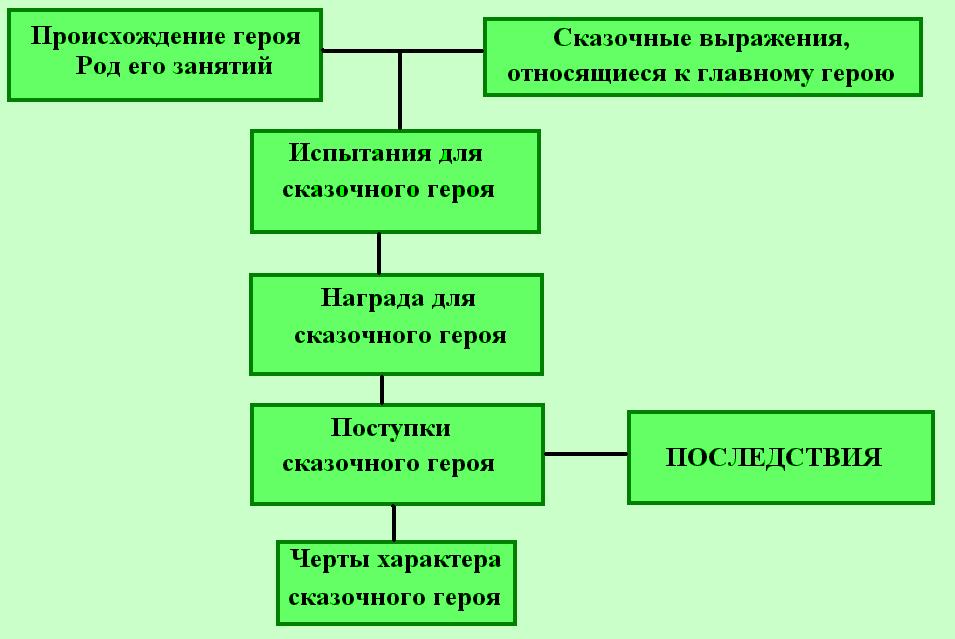 